Приложение 3 Индивидуальная работа с карточками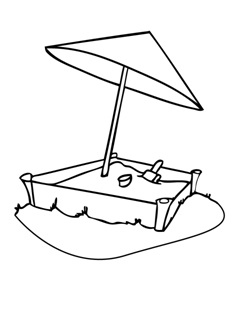 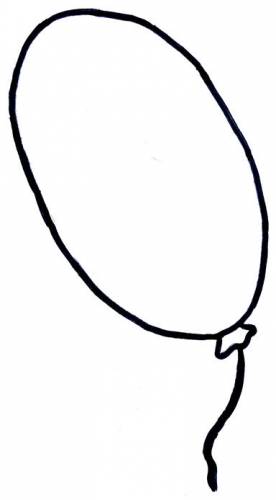 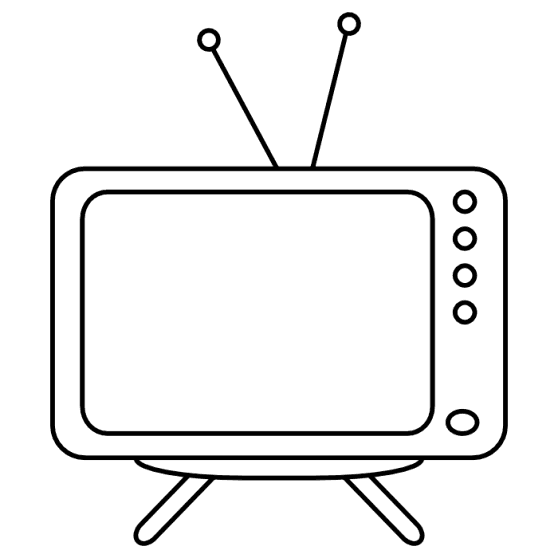 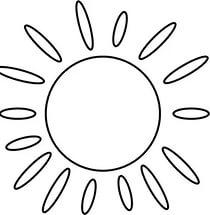 